Instrucciones: lea cada pregunta detenidamente y reflexione en ella, luego busque su respuesta por todos los medios posibles. Cada respuesta tiene que ser un argumento fuerte y coherente con la pregunta. Puede entrevistar a su propia familia, siempre cuando sepan del tema. 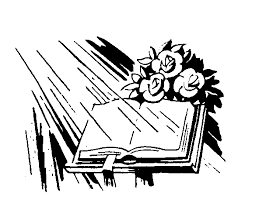 investigue, ¿cómo se formó la biblia? __________________________________________________________________________________________________________________________________________________________________________________________________________________________________________________________________¿Qué es la inspiración bíblica? ________________________________________________________________________________________________________________________________________________________________________________________________Cuál sería un argumento válido de que la biblia no es la palabra de Dios. Redacte un buen argumente en su contra, luego esta se tratará a la vuelta de clases__________________________________________________________________________________________________________________________________________________________________________________________________¿Cómo explicaría usted que gracias a la biblia miles de personas hayan cambiado su vida a lo largo de la historia? Como Josh McDowell y miles de personas más. ____________________________________________________________________________________________________________________________________________________________________________________________________Averigüe el periodo de tiempo en que fue escrita la biblia y tres tipos de escritores que tuvo. ____________________________________________________________________________________________________________________________________________________________________________________________________Nombre del alumno objetivoConocer la formación de la bibliaDudas o consultas relacionadas con la guía  marcos.Lic.34@gmail.comWhatsApp 963555353 